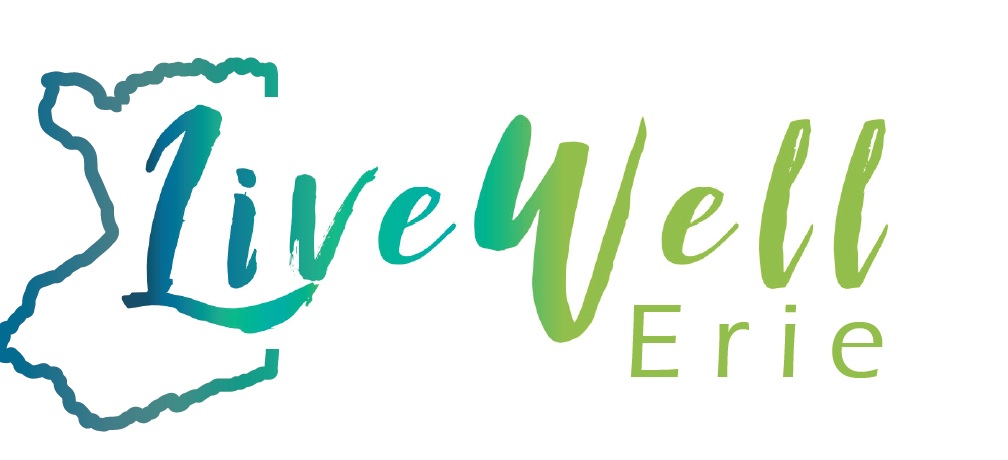 Live Well Erie Kids Work Group Meeting Agenda		May 15th 1:30pm-3:30pm***Parking for May 15th meeting - Pull into the driveway on East Delavan and continue to the back of the building.  Park in the lot at the back of the building and look for the "CCNY training room sign" outside of the entrance door. ****Agenda - Intro and Re-cap of LWE Erie Kids GroupIcebreaker2023 Goal and Strategy ReviewHMG PresentationNext Meeting Date June 9th (9-11am)